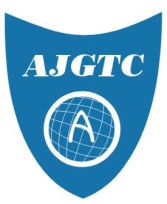 Asian Junior Boys Golf Team Championship         1.    Committee Welcome Letter  比賽委員會歡迎書         2.	Acceptance Agreement Form 參賽確認書         3.	Invitation Registration 邀請註冊         4.	Mandatory Release Form 同意書表格         5.	Medical Verification and Consent 醫療確認及同意書         6.	Consent for Media Reproduction 媒體使用同意書         7.	Notice 備註If any forms are missing, please notify the CommitteeAsian Junior Boys Golf Team Championship     To:　Participating Teams of the Asian Junior Golf Team Championship致所有參賽隊伍     The entire committee joins me in welcoming your team as participants in the 2016 Asian Junior     Golf Team Championship. Your commitment makes you a part of this selected international field.      比賽委員會全體成員歡迎您參加2016年亞洲青少年隊際錦標賽(即豐田盃亞洲區資格賽)。     This year the championship will take place from Oct 25 to 27, 2016. Your team will arrive Korea      on October 23(Sun). The host will be the ‘Gunsan C.C.’ in Gunsan, Korea.       比賽將於2016年10月25-27日舉行，隊伍應於10月23日(星期日)抵達韓國群山，主辦球場為群山高爾夫俱樂部。     It is important that you direct your attention to the following: 注意事項     1. Please acknowledge receipt of 'Acceptance Agreement Form'        by an email at mizunotp19@naver.com by August, 05, 2016.         2016年 8月5日前寄回參賽確認書給韓國青少年高協  2. As previously mentioned, all other expenses(land, hotel) will be paid by the committee.    (Other expenses such as, but not limited to, souvenir, personal thing will NOT be incurred    by the committee.) 場地、飯店由比賽委員會支付，不涵蓋紀念品、個人花費等其他項目。  3. Entry fees ($400 U.S. per team) should be included and made payable to    “AJGTC Committee” . You may pay after arrival.    報名費每隊美金400元應一起附上，也可報時到付款。  4. Each team shall consist of ‘one captain’ and ‘four(4) players’ , not reach their 19th birthday     by midnight October 27, 2016, who are not attending College or University, and be accompanied        by a captain and a coach. 每隊有位領隊及四名選手組成，截至2016年10月27日，年齡須為19歲或       以下，也未上大學。      5. Please ensure that:     Captain, Coach and All players fill out/enclose: 請確認領隊跟所有選手都必須填好所有附件資料   * Official Invitation / Registration forms 註冊表格   * Mandatory Release Form 轉讓同意書   * Medical Verification and Consent 醫療確認同意書   * Consent for Media Reproduction. 媒體使用同意書   * A copy of a passport page where his name appears 函護照姓名的影本一份     Collect all forms in one packet and return to:     Mark, Lee 
     Korea Junior Golf Association 
     502 Jamsil Rezion Officetel 22-5 Bangi 2-Dong 
     Songpa-gu, Seoul, Korea 
     Tel : +822-2203-4837, Fax: +822-2203-4802  or     e-mail : mizunotp19@naver.com     *Please send me “Acceptance Agreement Form” as soon as you can      either by an email or fax by Augest, 05, 2016. 請於2016/8/5日前將賽確認同意書回傳     You can mail the original Acceptance Form together with all other forms later.    6. Please make sure to send a picture of each team member including a captain and a coach       for our tournament brochures. We prefer to receive pictures by an email in digital format.      The email address is  mizunotp19@naver.com     ****Please send us all the forms back to us by September 2, 2016.  請於2016/9/2日前將髓有表格回傳	     If you cannot meet this deadline for any reasons, please let us know immediately.      若無法於截止日前回傳請務必讓我們知道     We are looking forward to having your National Team in Korea in October..     Sincerely Yours,     Hur, Namyang     Vice President     Korea Junior Golf Association     International Advisory Board Member      Continent Of Asia      WORLD JUNIOR GOLF TEAM CHAMPIONSHIP Asian junior Boys Golf Team ChampionshipAcceptance Agreement Form     The Executive Committee of the AJGTC, congratulates your national team for qualifying to      participate in the 2016 ASIAN JUNIOR GOLF TEAM CHAMPIONSHIP. As previously stated,      the AJGTC committee will provide room & board (scheduled meals), scheduled domestic      transportation in Korea.       Please sign this Acceptance Form indicating your Association formally accepts the invitation for      your National Team to participate in the 2016 Asian Junior Golf Team Championship.     _________________________________________________Secretary General     Date : 2016/August/4     Signature of Federation Officer/Title						         _Chinese Taipei Golf Association___     Country and Federation/Association     Name of Contact Person from Your Federation: Sharon Feng     Contact Person’s Email Address: garoc.tw@msa.hinet.net      Please provide us a list of email addresses where you would want us to send out      Press Releases before and during the tournamentgaroc.tw@msa.hinet.netelbertlan@garoc.org     *Please provide us an attachment sheet if you need more space for additional email addresses.INVITATION /  REGISTRATIONPlay will be 54 hole, medal play at the Gunsan Country Club, Jeonbuk Korea to invited junior amateur golfers who will not reach                                their 19th birthday by midnight October 27, 2016, who are not attending College or University, and be accompanied by a captain and a coach..Original Registration Form with payment must be received by September 2, 2016. Entry Fee $400.00 US Dollars/each team.Please send in US DOLLARS      *Please spell each team member’s name as EXACTLY WRITTEN on a passport.          Captain’s name________________________________________________________________________          Coach’s name__________________________________________________________________________          Federation Address_____________________________________________________________________          Country_____________________Phone_________________________Fax________________________          E-mail Address_________________________________________________________________________          Accompanying Players           1. ___________________________________________________________________                  2. ___________________________________________________________________                  3. ___________________________________________________________________                  4.                                                           MANDATORY RELEASE FORM                                                     MEDICAL VERIFICATION AND CONSENTIN CONSIDERATION of accepting this entry, we the parent(s),guardian(s), and contestant, jointly and severally, and intending tolegally bind ourselves, our heirs, executors and administrators, doknowingly and voluntarily waive, release, exonerate, discharge andagree to defend (a) AJGTC Committee (b)the Cities and Counties of event venues, (c)the owners and operators of  any public or private sports, recreation or other facility used for AJGTC events, (d) all AJGTC festival sponsors, (e) all AJGTC members and volunteers, (f) the individual coaches, instructors, supervisors, or supervising or coordinating organizations and (g) all members, agents, employees, representatives, successors and assigns of any of the foregoing, from any and all liability and/or claims for illness, injuries, loss of life, or damage to persons or property that may arise directly or indirectly from or be in any way connected to contestant’s participation in or practice for any AJGTC, including contestant’stravel to or from event venue.We the parent(s), guardian(s) and contestant attest that thecontestant is physically able and has sufﬁciently trained for thecompetition and that contestant’s physical condition has been veriﬁedby a licensed medical doctor, and we consent to the provision of anyneeded medical treatment for the contestant at our expense withoutfurther written or verbal authorization.C ONSENT FOR MEDIA REPRODUCTIONWe, parent and/or guardian and contestant, hereby grant fullconsent to the Junior Orange Bowl Committee, Inc., for the free use ofcontestant’s picture or name in broadcast, telecast or other account ofany of the Junior Orange Bowl festival practices, events and travel, forany purpose whatsoeverAgreed to the aboveParent and/or GuardianContestant                                                             Please complete both side of form and return                                                            RESUME OF     ____________________________________________________________________________________      Last Name                        First Name                                  M.iddle Name.              ______________________________________________________________________________________________________________Date of Birth  (dd / mm / yy )          Age  as of  October 27 , 2016                     ______________________________________________________________________________________________________________       Address        ______________________________________________________________________________________________________________         City                    State/Province                                      Country        ______________________________________________________________________________________________________________        Home Telephone                                          Fax         ________________________________________________________________________      ________________________________            School                                                              Grade                                                                                                                                                                                     ______________________________________________________________________________________________________________________          Handicap (USGA/R&A)             Attested By    Home Golf Professional or National Golf Association  * * * *   N O T I C E    * * * * 注意事項     CAPTAINS/COACHES – As in the past, we are planning to put Congratulatory messages in      certain publications regarding the participating teams and, along these lines, it would be      extremely helpful if we had a personal ‘congratulation letter’ such as by  Heads of State,      Sports Minister, noted Golfer,  or Personality of your country to highlight these messages.     We will put those letters in our tournament brochures. We do greatly appreciate your support      in doing so. 各位領隊：按往例，我們將在一些刊物刊登祝賀詞，非常希望各參賽國的州長、體育部部長、著名球員，或        貴國名人提供信函，將刊登在大會手冊上，感謝協助。     **** The following information is for your guidance on the trip.     1. The weather should be Cold to Cool; if you wish, the team members may wear shorts, but they        must be of Bermuda length, not short gym type. It will be rain so it is advisable to pack rain        gear and umbrellas. 十月天氣偏涼，選手可穿著短褲但長度要適中(百慕達裝的長度，非運動型短         褲)。屆時可能下雨，請攜帶雨傘和雨具。     2. The host club does not have a supply of trolleys (push carts). Trolleys (push carts) are permitted        in this competition; however, if players want to use trolleys, they have to bring their own.        *For your knowledge, the golf course has a lot of ups & downs so that it is not very well-suite                 to use trolleys. 球場不提供拖車。比賽允許使用拖車，但必須自備。球場地形起伏，用拖車不太適合。     3. Remember that you may need some cash and/or major credit cards for any incidental purchases        you or the team members may want to make. 須自備現金或知名信用卡以支付額外費用。     4. Some of the participating countries will need to obtain visa to enter Korea. Please make sure to        check with Korean Embassy or Consulate in your country whether you need visa to enter Korea        or not, well in advance and if required, please ask what information you will need to obtain visa.        Each Embassy may require different information and paperwork. 一些國家需要辦理簽證，請自行確認。       Please contact us should you have any questions relating to the contents of this packet,        or any other items that we may have neglected to cover. 若對資料袋內容有疑問，或認為有未周延的事         項，請與我們聯絡。The AJGTC Committee